    الجمهورية التونسية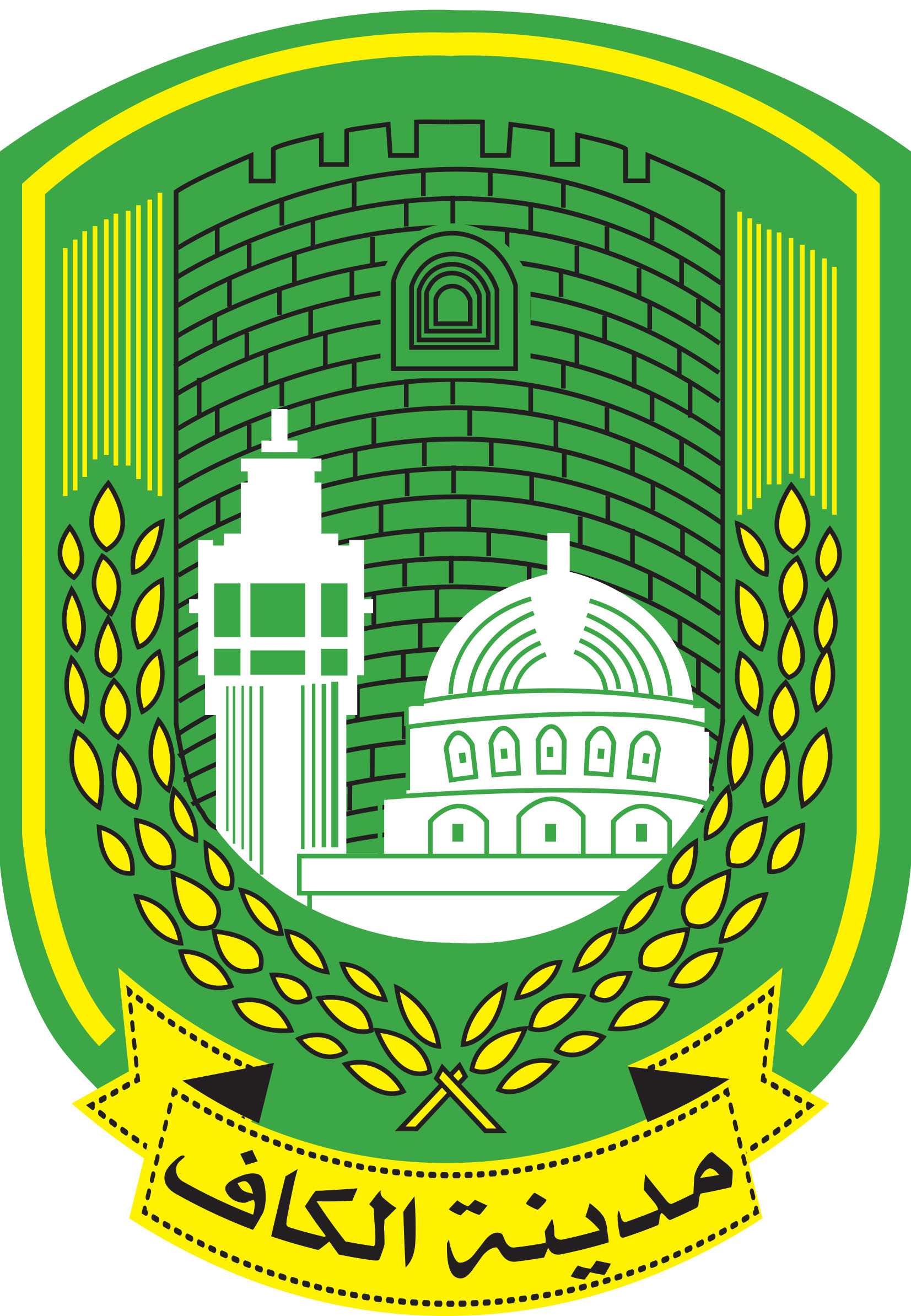    وزارة الداخلية   بلدية الكاف         لجنة قيادة 5+5مشروع مبادرة شراكة الحكومة المفتوحة OGPالإدرة عمر غيداوي 		: رئيس البلدية و رئيس اللجنةإكرام بربوش 		: مدير الشؤون الإدارية و المالية طارق علوي		: رئيس مصلحةألفة القاسمي			: متصرف	رضا رواني 		: رئيس مصلحةالمجتمع المدني و الجمعيات المنظمة التونسية للدفاع عن حقوق الأشخاص ذوي الإعاقة  المركز الديمقراطي و المواطنة و التنمية بالكاف .جمعية سيرتا للثقافة البديلة بالكاف.جمعية "تويزاجمعية جسور				رئيس البلدي 				عمر غيداوي 